АКТобщественной проверкина основании плана работы Общественной палаты г.о. Королев, 
в рамках проведения системного и комплексного общественного контроля, 
проведен общественный контроль за деятельностью  перевозчиков общественного транспорта - качества оказания ими услуг по перевозке пассажиров на межсубъектовом маршруте №392Сроки проведения общественного контроля: 21.06.2019г. с 8:40 до 9:45 час.Основания для проведения общественной проверки: по обращениям граждан; план работы комиссииФорма общественного контроля: общественный контроль Предмет общественной проверки - общественный контроль за деятельностью  перевозчиков общественного транспорта - качества оказания ими услуг по перевозке пассажиров на межсубъектовом маршруте №392Состав группы общественного контроля:Члены комиссии «по ЖКХ, капитальному ремонту, контролю за качеством работы управляющих компаний, архитектуре, архитектурному облику городов, благоустройству территорий, дорожному хозяйству и транспорту» Общественной палаты г.о.Королев: 1. Серый Валерий Викторович, - председатель комиссии2. Журавлев Николай Николаевич – член комиссииГруппа общественного контроля провела общественный контроль за деятельностью  перевозчиков общественного транспорта - качества оказания ими услуг по перевозке пассажиров на межсубъектовом маршруте №392.Основная цель мониторинга - установление возможных опасностей, неудобств, дискомфорта в процессе оказания услуг населению !Осмотр показал: общественная проверка осуществлялась с остановки "Жилые дома" – до остановки «метро «ВДНХ»».перевозчик ООО "Домтрансавто", гос.номер автобуса Н574СО750;модель автобуса Volgabus, производства ООО «Волгабас Волжский», не большого класса (не решена проблема эксплуатации транспорта в жаркие летние месяцы – в автобусе отсутствует система кондиционирования;в автобусе работает система кондиционирования, созданы комфортные климатические условия для пассажиров;получение водителем проездной платы с пассажиров проводилось с выдачей билетов.водитель, предупреждал на входе, чтобы билеты сохраняли до конца поездки; посадка и высадка пассажиров производилась водителем в установленных местах - на автобусных остановках.выявлены следующие нарушения: в салоне автобуса не работала бегущая строка с обозначением остановочных пунктов и не было голосового оповещения названия остановок.Общественная палата г.о.Королев:1. рекомендует Администрации г.о.Королев:- постоянно приглашать руководителя данного перевозчика на профильную рабочую группу Координационного совета г.о.Королев и на заседание Координационного совета г.о.Королев с докладом о сроках выполнения обязательств в полном объеме по государственному контракту, заключенному в соответствии с Федеральным законом от 05.04.2013 № 44-ФЗ с правительством Московской области по итогам открытого аукциона на оказание услуг по перевозке пассажиров по маршрутам регулярных (межсубъектовых) перевозок по регулируемым тарифам, на которых отдельным категориям граждан предоставляются меры социальной поддержки, с частичным финансированием из средств бюджета Московской обл.;- еженедельно направлять статистику нарушений в Министерство транспорта и дорожной инфраструктуры Московской обл., собранную Администрацией г.о.Королев с порталов Добродел, ЕДС и с сайта Общественной палаты г.о.Королев;- еженедельно информировать жителей г.о.Королев в средствах массовой информации, в т.ч. в Instagram, об улучшениях качества перевозок и о результатах встреч с руководством данного перевозчика.2. рекомендует перевозчику ООО "Домтрансавто":- провести мероприятия, направленные на замену автобусного парка на более комфортабельные пассажирские транспортные средства, отвечающие требованиям межсубъектовым перевозкам и безопасности пассажиров;- провести инструктаж водителей на предмет: корректного и вежливого обслуживания пассажиров, исключения грубого отношения; осуществлять остановку автобуса в остановочных карманах не далее 10 см от бордюрного камня;- обеспечить водителей форменной и чистой одеждой с отличительными знаками перевозчика.Настоящий Акт направлен в Администрацию г.о.Королёв, в профильную рабочую группу Координационного совета г.о. Королев, в Общественную палату Московской обл. и в Министерство транспорта и дорожной инфраструктуры Московской обл.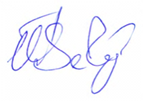 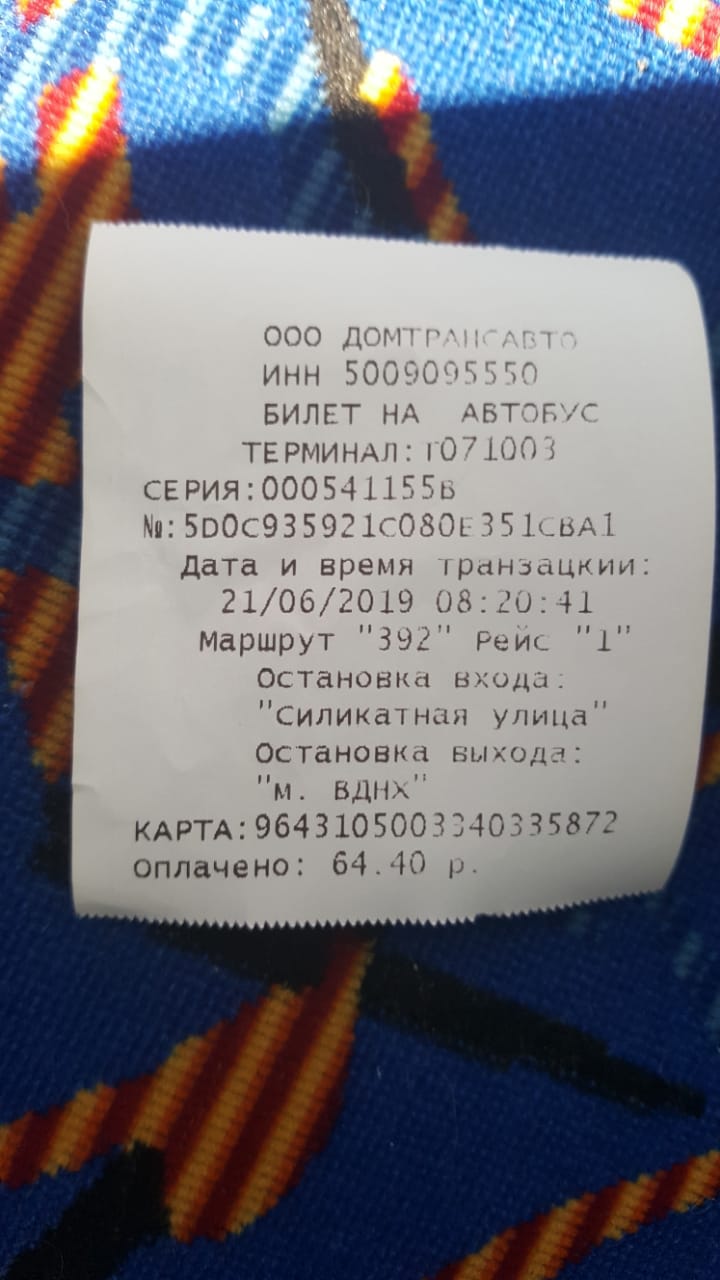 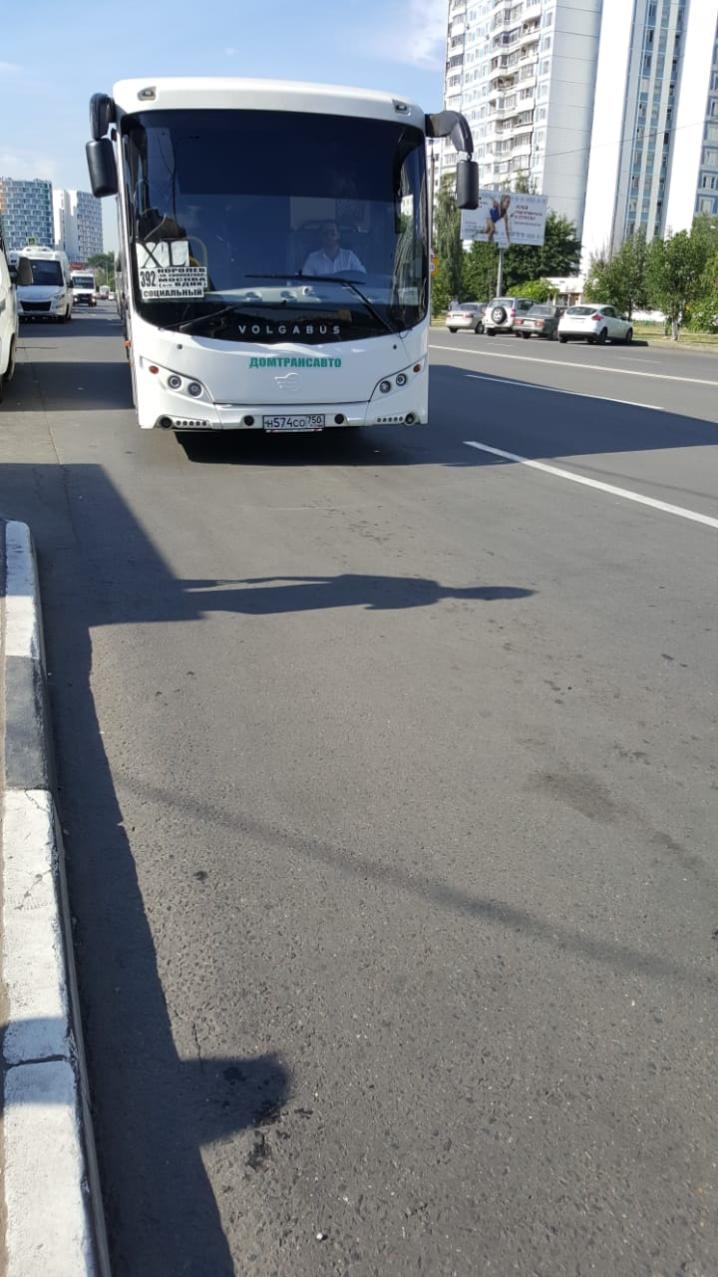 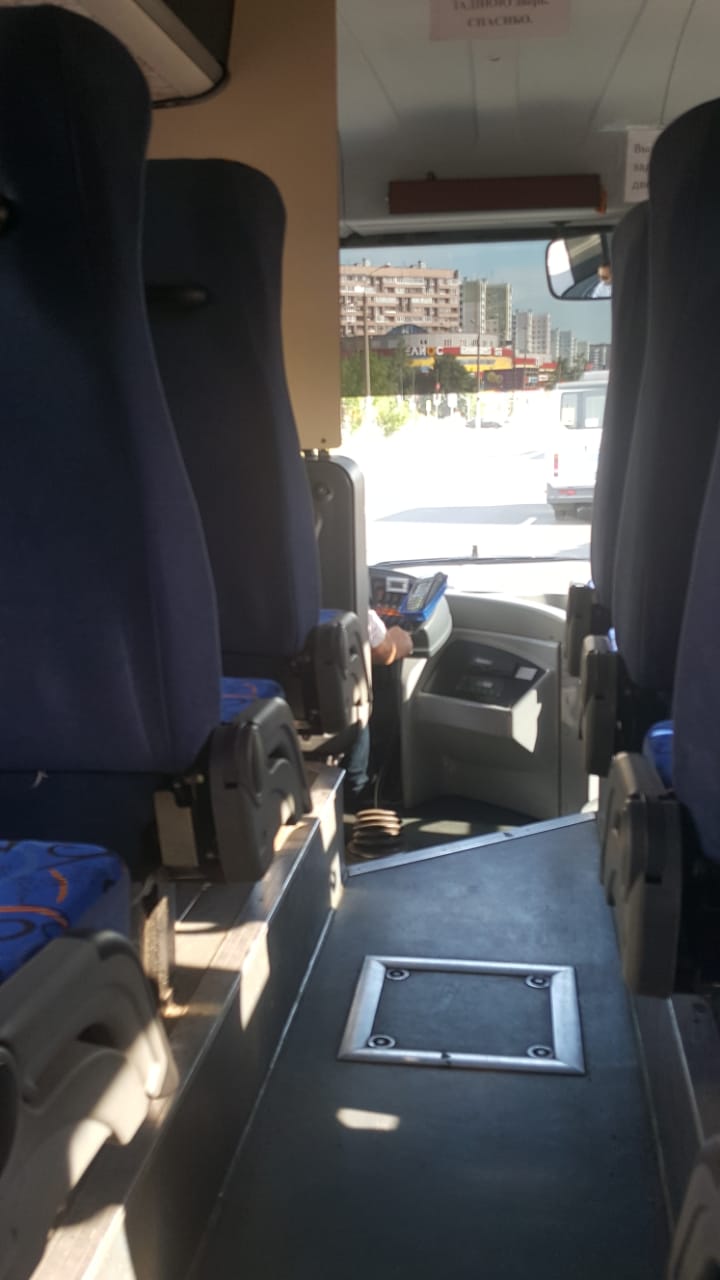 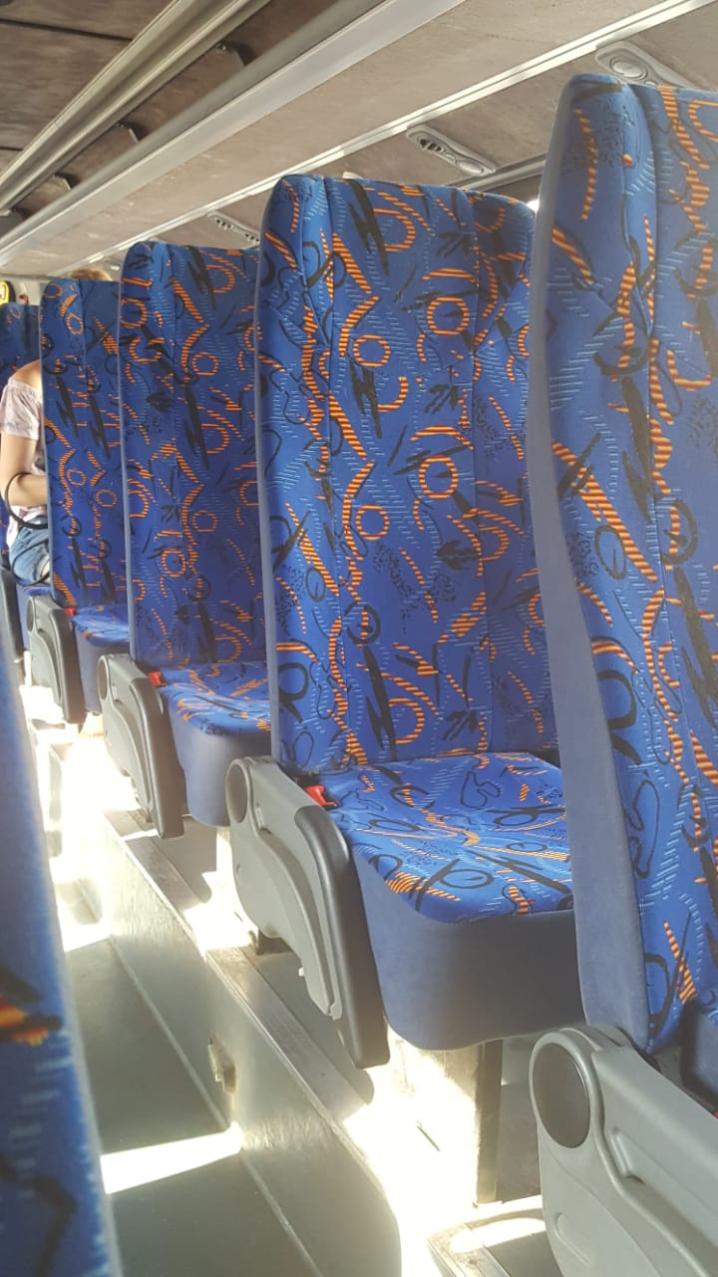 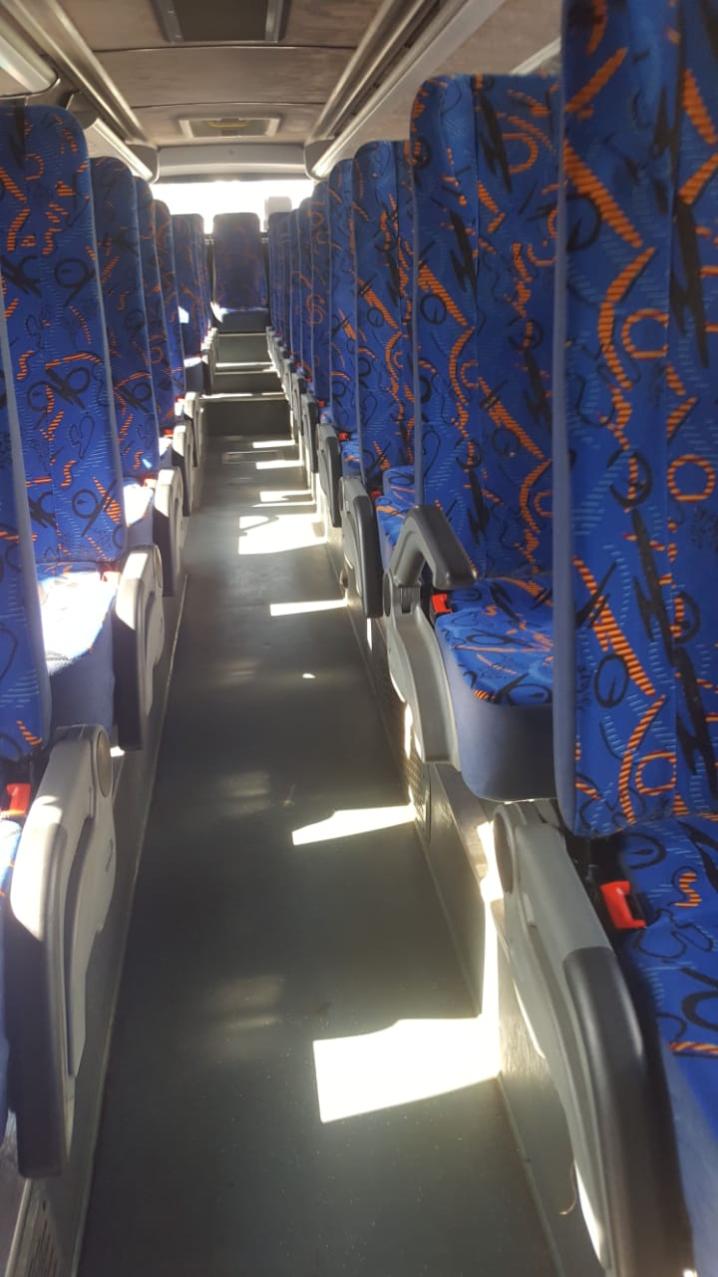 «УТВЕРЖДЕНО»Решением Совета Общественной палаты г.о. Королев Московской областиот 27.06.2019 протокол № 14Председатель комиссии «по ЖКХ, капитальному ремонту, контролю за качеством работы управляющих компаний, архитектуре, архитектурному облику городов, благоустройству территорий, дорожному хозяйству и транспорту» Общественной палаты г.о.КоролевВ.В.Серый